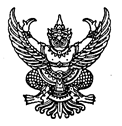 ประกาศมหาวิทยาลัยธรรมศาสตร์ เรื่อง การจัดทำวารสารวิชาการและการจ่ายเงินสมนาคุณผู้จัดทำวารสารวิชาการระดับส่วนงาน พ.ศ. ๒๕๖๓___________________	โดยที่เป็นการสมควรให้มีประกาศมหาวิทยาลัยธรรมศาสตร์ เรื่อง การจัดทำวารสารวิชาการและการจ่ายเงินสมนาคุณผู้จัดทำวารสารวิชาการระดับส่วนงาน    	อาศัยอำนาจตามความในมาตรา ๓๙ แห่งพระราชบัญญัติมหาวิทยาลัยธรรมศาสตร์ พ.ศ. ๒๕๕๘ ประกอบข้อ ๑๗ ของข้อบังคับมหาวิทยาลัยธรรมศาสตร์ ว่าด้วยการบริหารงานวิจัยและกองทุนวิจัย พ.ศ. ๒๕๖๑ อธิการบดีโดยความเห็นชอบของคณะกรรมการบริหารงานวิจัยและกองทุนวิจัย เมื่อวันที่ ๙ มกราคม ๒๕๖๓ 
จึงออกประกาศไว้ดังนี้   	ข้อ ๑ ประกาศนี้เรียกว่า “ประกาศมหาวิทยาลัยธรรมศาสตร์ เรื่อง การจัดทำวารสารวิชาการและการจ่ายเงินสมนาคุณผู้จัดทำวารสารวิชาการระดับส่วนงาน พ.ศ. ๒๕๖๓”  	ข้อ ๒ ประกาศนี้ให้ใช้บังคับนับถัดจากวันประกาศเป็นต้นไป   	ข้อ ๓ การจัดทำวารสารวิชาการระดับส่วนงาน ให้เป็นไปตามเกณฑ์มาตรฐานของศูนย์ดัชนีการอ้างอิงวารสารไทยหรือองค์กรที่เป็นที่ยอมรับในระดับชาติหรือระดับนานาชาติ	ข้อ ๔ การบริหารจัดการและสนับสนุนการจัดทำวารสารวิชาการระดับส่วนงาน ให้เป็นไปตามหลักเกณฑ์ เงื่อนไข และวิธีการที่หัวหน้าส่วนงานโดยความเห็นชอบของคณะกรรมการส่งเสริมงานวิจัย (ส่วนงาน) กำหนด 
โดยออกเป็นประกาศส่วนงาน	ให้รายงานผลการดำเนินงานจัดทำวารสารวิชาการตามวรรคหนึ่ง เสนอต่อคณะกรรมการบริหารวารสารวิชาการ อย่างน้อยปีละครั้งข้อ ๕ หลักเกณฑ์และอัตราการจ่ายเงินสมนาคุณแก่ผู้จัดทำวารสารวิชาการระดับส่วนงาน ให้เป็นไปตามที่หัวหน้าส่วนงานโดยความเห็นชอบของคณะกรรมการส่งเสริมงานวิจัย (ส่วนงาน) กำหนด โดยออกเป็นประกาศส่วนงาน 	ข้อ ๖ ให้อธิการบดีรักษาการให้เป็นไปตามประกาศนี้				      ประกาศ ณ วันที่           พฤษภาคม  พ.ศ. ๒๕๖๓						        (รองศาสตราจารย์ เกศินี วิฑูรชาติ)                                                         	                       อธิการบดี